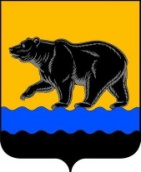 Муниципальное образование город НефтеюганскКООРДИНАЦИОННЫЙ СОВЕТ ПО РАЗВИТИЮ МАЛОГО И СРЕДНЕГО ПРЕДПРИНИМАТЕЛЬСТВА ПРИ АДМИНИСТРАЦИИ ГОРОДА НЕФТЕЮГАНСКАПРОТОКОЛ31.01.2023								                                    № 1ЗАМЕСТИТЕЛЬ ПРЕДСЕДАТЕЛЯ: заместитель главы города - директор департамента финансов администрации города Нефтеюганска Халезова Наталья Сергеевна СЕКРЕТАРЬ: начальник отдела развития предпринимательства и потребительского рынка департамента экономического развития администрации города Нефтеюганска Ильина Юлия ВитальевнаИНФОРМАЦИЯ НАПРАВЛЕНА: ПОВЕСТКА ДНЯ: 1.О закреплении муниципального имущества за НГМУП «Универсал сервис»: -«КТПН КНС-4/2 на территории КНС-4», площадью 5,2 кв.м., кадастровый номер: 86:20:0000035:777 по адресу: ХМАО-Югра, г.Нефтеюганск, территория КНС-4, реестровый номер Н001839, стоимостью 121 тыс.рублей;-«ВЛ-0,4 кВ от КТПН 7-3», расположенные по адресу: ХМАО-Югра, г.Нефтеюганск, мкр 7, протяженностью 118 м, реестровый номер Н001961, стоимостью 19 тыс.рублей;-«Инженерное обеспечение 4 микрорайона г.Нефтеюганска. Сеть безнапорного коллектора» по адресу: Ханты-Мансийский автономный округ-Югра, г.Нефтеюганск, 4-й мкр., ул. Мира  протяженностью 342 м., кадастровый номер 86:20:0000051:836, стоимостью 15 558 470,75 руб., реестровый номер Н002165;-«Инженерное обеспечение 4 микрорайона г.Нефтеюганска. Напорный коллектор» по адресу: Ханты-Мансийский автономный округ-Югра, г.Нефтеюганск, 4-й мкр., протяженностью 1036 м., кадастровый номер 86:20:0000000:12318, стоимостью 50 642 529,55 руб., реестровый номер Н002166;-«Инженерное обеспечение 4 микрорайона г.Нефтеюганска. Электроснабжение КНС» по адресу: Ханты-Мансийский автономный округ-Югра, г.Нефтеюганск, 4-й мкр., ул. Мира, протяженностью  167 м., кадастровый номер 86:20:0000051:839, стоимостью 782 307,24 руб., реестровый номер Н002167;-«Инженерное обеспечение 4 микрорайона г.Нефтеюганска. Канализационная насосная станция» по адресу: Ханты-Мансийский автономный округ-Югра, г.Нефтеюганск, 4-й мкр., площадью  12,6 кв.м., кадастровый номер 86:20:0000051:839, стоимостью 11 286 639,61 руб., реестровый номер Н002168;-«Опора «Тверь», по адресу: г.Нефтеюганск, 10 мкр-н, д.22,26,27,31, реестровый номер Д003250, стоимостью 143 623,41;-«Опора «Тверь», по адресу: г.Нефтеюганск, 10 мкр-н, д.22,26,27,31, реестровый номер Д003251, стоимостью 143 623,41;-«Опора «Тверь», по адресу: г.Нефтеюганск, 10 мкр-н, д.22,26,27,31, реестровый номер Д003252, стоимостью 143 623,41;-«Опора «Тверь», по адресу: г.Нефтеюганск, 10 мкр-н, д.22,26,27,31, реестровый номер  Д003253, стоимостью 143 623,41;-«Опора «Тверь», по адресу: г.Нефтеюганск, 10 мкр-н, д.22,26,27,31, реестровый номер  Д003254, стоимостью 143 623,41;-«Опора «Тверь», по адресу: г.Нефтеюганск, 10 мкр-н, д.22,26,27,31, реестровый номер  Д003255, стоимостью 143 623,41;-«Опора «Тверь», по адресу: г.Нефтеюганск, 10 мкр-н, д.22,26,27,31, реестровый номер Д003256, стоимостью 143 623,41;-«Опора «Тверь», по адресу: г.Нефтеюганск, 10 мкр-н, д.22,26,27,31, реестровый номер Д003257, стоимостью 143 623,41;-«Опора «Тверь», по адресу: г.Нефтеюганск, 10 мкр-н, д.22,26,27,31, реестровый номер Д003258, стоимостью 143 623,41;-«Опора «Тверь», по адресу: г.Нефтеюганск, 10 мкр-н, д.22,26,27,31, реестровый номер Д003259, стоимостью 143 623,41.Информация предоставлена: Капмарь Еленой Владимировной, исполняющим обязанности директора департамента муниципального имущества администрации города Нефтеюганска.1.По вопросу «О закреплении муниципального имущества за НГМУП «Универсал сервис»:ГОЛОСОВАЛИ: ЗА – 9 (опросные листы получены от С.А.Григорьевой, Ю.В.Ильиной, Д.А.Мироновой, Н.Г.Проскуряковой, А.Н.Родионова, В.Э.Фридмана, Н.А.Королёвой, С.В.Шокина, Р.З.Самигуллина), замечания и предложения отсутствуют.РЕШИЛИ БОЛЬШИНСТВОМ ГОЛОСОВ: согласовать закрепление муниципального имущества за НГМУП «Универсал сервис»: -«КТПН КНС-4/2 на территории КНС-4», площадью 5,2 кв.м., кадастровый номер: 86:20:0000035:777 по адресу: ХМАО-Югра, г.Нефтеюганск, территория КНС-4, реестровый номер Н001839, стоимостью 121 тыс.рублей;-«ВЛ-0,4 кВ от КТПН 7-3», расположенные по адресу: ХМАО-Югра, г.Нефтеюганск, мкр 7, протяженностью 118 м, реестровый номер Н001961, стоимостью 19 тыс.рублей;-«Инженерное обеспечение 4 микрорайона г.Нефтеюганска. Сеть безнапорного коллектора» по адресу: Ханты-Мансийский автономный округ-Югра, г.Нефтеюганск, 4-й мкр., ул. Мира  протяженностью 342 м., кадастровый номер 86:20:0000051:836, стоимостью 15 558 470,75 руб., реестровый номер Н002165;-«Инженерное обеспечение 4 микрорайона г.Нефтеюганска. Напорный коллектор» по адресу: Ханты-Мансийский автономный округ-Югра, г.Нефтеюганск, 4-й мкр., протяженностью 1036 м., кадастровый номер 86:20:0000000:12318, стоимостью 50 642 529,55 руб., реестровый номер Н002166;-«Инженерное обеспечение 4 микрорайона г.Нефтеюганска. Электроснабжение КНС» по адресу: Ханты-Мансийский автономный округ-Югра, г.Нефтеюганск, 4-й мкр., ул. Мира, протяженностью  167 м., кадастровый номер 86:20:0000051:839, стоимостью 782 307,24 руб., реестровый номер Н002167;-«Инженерное обеспечение 4 микрорайона г.Нефтеюганска. Канализационная насосная станция» по адресу: Ханты-Мансийский автономный округ-Югра, г.Нефтеюганск, 4-й мкр., площадью  12,6 кв.м., кадастровый номер 86:20:0000051:839, стоимостью 11 286 639,61 руб., реестровый номер Н002168;-«Опора «Тверь», по адресу: г.Нефтеюганск, 10 мкр-н, д.22,26,27,31, реестровый номер Д003250, стоимостью 143 623,41;-«Опора «Тверь», по адресу: г.Нефтеюганск, 10 мкр-н, д.22,26,27,31, реестровый номер Д003251, стоимостью 143 623,41;-«Опора «Тверь», по адресу: г.Нефтеюганск, 10 мкр-н, д.22,26,27,31, реестровый номер Д003252, стоимостью 143 623,41;-«Опора «Тверь», по адресу: г.Нефтеюганск, 10 мкр-н, д.22,26,27,31, реестровый номер  Д003253, стоимостью 143 623,41;-«Опора «Тверь», по адресу: г.Нефтеюганск, 10 мкр-н, д.22,26,27,31, реестровый номер  Д003254, стоимостью 143 623,41;-«Опора «Тверь», по адресу: г.Нефтеюганск, 10 мкр-н, д.22,26,27,31, реестровый номер  Д003255, стоимостью 143 623,41;-«Опора «Тверь», по адресу: г.Нефтеюганск, 10 мкр-н, д.22,26,27,31, реестровый номер Д003256, стоимостью 143 623,41;-«Опора «Тверь», по адресу: г.Нефтеюганск, 10 мкр-н, д.22,26,27,31, реестровый номер Д003257, стоимостью 143 623,41;-«Опора «Тверь», по адресу: г.Нефтеюганск, 10 мкр-н, д.22,26,27,31, реестровый номер Д003258, стоимостью 143 623,41;-«Опора «Тверь», по адресу: г.Нефтеюганск, 10 мкр-н, д.22,26,27,31, реестровый номер Д003259, стоимостью 143 623,41.Заместитель председателя                          		                             Н.С.ХалезоваСекретарь 								                    Ю.В.ИльинаС.А.Григорьева, Ю.В.Ильиной, Д.А.Мироновой, Я.И.Дмитриеву, Н.Г.Проскуряковой, Е.В.Дубровской, О.А.Клыченко, А.Н.Родионову, Р.З.Самигулину, А.Н.Фалевичу, С.В.Шокину, О.Ю.Зеленцовой, В.Э.Фридману, Н.А.Королёвой 